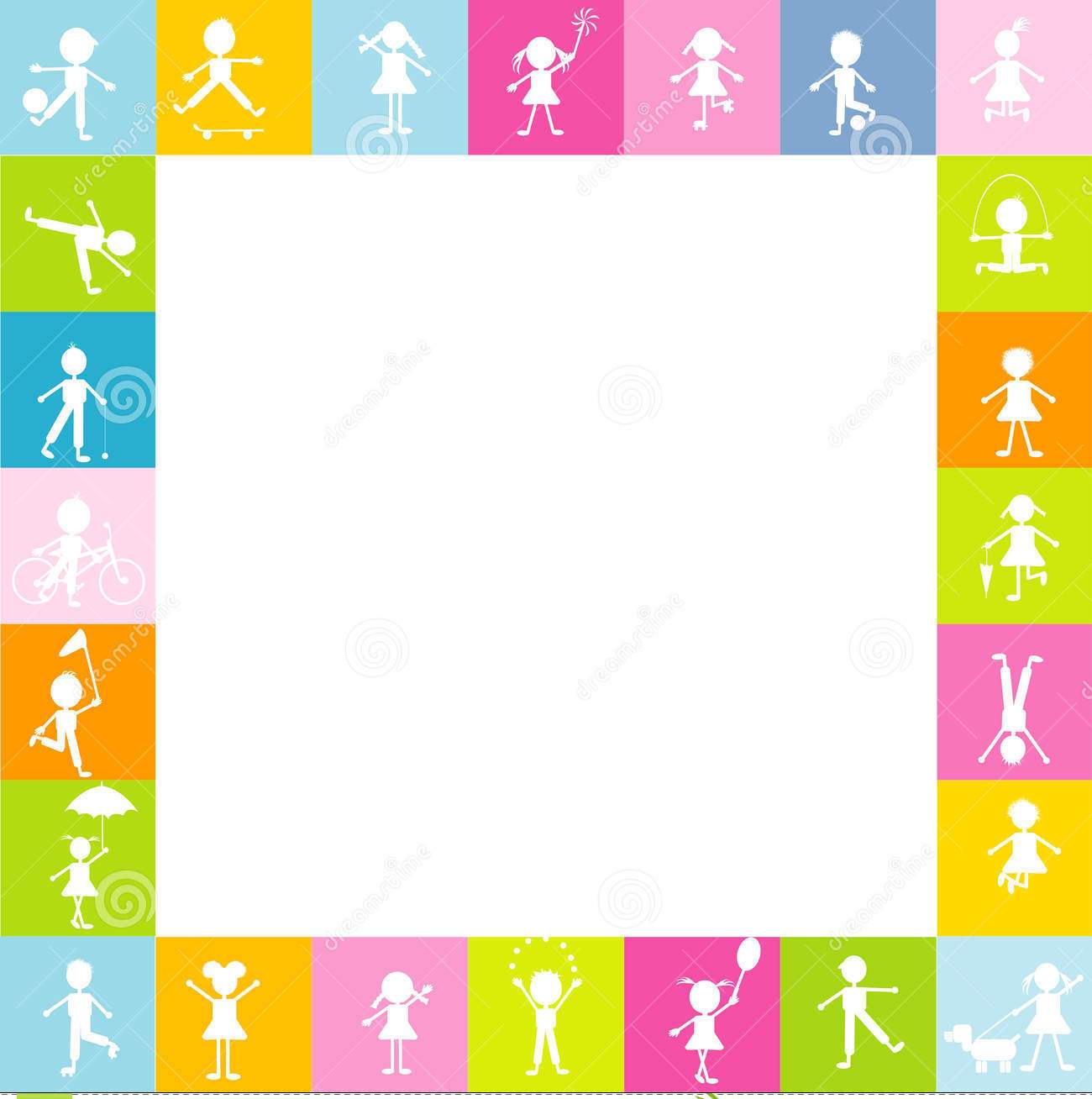 Особенности развития движений детей2 младшей группы    Уважаемые родители, расскажу Вам о некоторых особенностях в физическом развитии детей.               На четвертом году жизни у ребенка возрастает стремление действовать самостоятельно. В то же время его  внимание неустойчивое, он отвлекается и часто переходит от одноного вида деятельности к другому. Поэтому взрослым по – прежнему принадлежит большая роль в организации поведения малыша.            В этом возрасте дети обладают уже сравнительно большим запасом двигательных умений и навыков, но они ещё не заботятся о результатах своих действий, поглощены самим процессом движений, их эмоциональной стороной. Вместе с тем движения детей постоянно приобретают все более преднамеренный характер. Ребенок уже в состоянии повторять движение по своему усмотрению или по предложению инструктора, различать некоторые его способы, соблюдать нужное направление, но формирование двигательных навыков и умений продолжается на основе подражания. Детям этого возраста свойственно желание включаться в новые и разнообразные виды движений. Сочетая различные действия, ребенок может соблюдать определенную их последовательность. Огромное значение в развитии основных движений имеют игры.Уважаемые родители будьте нашими союзниками в физическом воспитании детей. Принимайте участие в наших досугах, праздниках, и конечно же используйте подвижные игры, комплексы утренней гимнастики в домашних условиях. У нас с вами общая цель - вырастить здорового, гармонично развитого, счастливого ребенка.Инструктор  по физической культуре                                                                                  Щёкотова Екатерина ВладимировнаОсобенности развития движений детейсредней группы    Уважаемые родители, расскажу Вам о некоторых особенностях в физическом развитии детей.               На пятом году жизни продолжается физическое развитие довольно активно. Игровые мотивы детской деятельности сохраняют свое значение. Теперь уже они реализуются в творческих играх, в которые дети играют совместно. У ребенка  возникает потребность согласовывать свои действия с действиями других, выполнять их ради достижения общей цели.              В данном возрастном периоде дети владеют в общих чертах всеми основными движениями. Они стремятся к новым сочетаниям движений, хотят испробовать свои силы в основных видах движений. Ребенок берется за выполнение любой двигательной задачи, но ещё не умеет соразмерять свои силы, учитывать свои реальные возможности.             Внимание ребенка  средней группы приобретает все более устойчивый характер, совершенствуются зрительное, слуховое и осязательное восприятие. Дети хорошо различают виды движений, частично овладевают умением выделять некоторые их элементы. Возникает интерес к результатам движений, правильности его выполнения, соответственно образцу.             Развитие физических качеств (быстрота, сила, выносливость, гибкость) происходит под влиянием постоянных упражнений. В результате расширяются и обогащаются двигательные возможности детей, возрастают их физические силы. Возникает психологическая готовность к выполнению сложных двигательных действий и проявлению определенных волевых усилий. В результате закладываются прочные основы школы движений, повышения работоспособности и физической подготовленности в целом. Уважаемые родители будьте нашими союзниками в физическом воспитании детей. Принимайте участие в наших досугах, праздниках, и конечно же используйте подвижные игры, комплексы утренней гимнастики в домашних условиях. У нас с вами общая цель - вырастить здорового, гармонично развитого, счастливого ребенка.Инструктор  по физической культуре                                                                                                         Щёкотова Екатерина ВладимировнаОсобенности развития движений детейстаршей группы    Уважаемые родители расскажу Вам о некоторых особенностях в физическом развитии детей.              На шестом году жизни дети активны. Движения их достаточно координированы и точны. Ребенок умеет их сочетать в зависимости от окружающих условий.              Дети всё чаще стремятся достигать хорошего качества движений. Значительно увеличиваются проявления волевых усилий при выполнении трудного задания.             Развивается способность понимать задачу, поставленную инструктором, самостоятельно выполнять указания педагога. Дети довольно настойчиво преодолевают трудности. Обращают внимание на особенности разучиваемых упражнений, проявляют желание выяснить, почему следует проделывать их так, а не иначе.              В этом возрасте начинает интенсивно развиваться способность целенаправленно совершать движения отдельных частей. У ребенка постепенно вырабатывается эстетическое отношение к ритмичным, ловким и грациозным движениям. Он начинает воспринимать красоту и гармонию. Многих детей привлекает результат движений, возможность помериться силой и ловкостью со сверстниками (последнее особенно свойственно мальчикам). Очень ценно, что дети уже понимают значение упражнений для совершенствования движений. Начинают проявляться личные вкусы детей в выборе движений. Нередко для ребенка наиболее привлекательны те упражнения, которые лучше получаются. Поддерживая индивидуальные интересы воспитанников, и развития возможности ребенка, можно добиться хороших результатов в спортивной деятельности. Уважаемые родители будьте нашими союзниками в физическом воспитании детей. Принимайте участие в наших досугах, праздниках, и конечно же используйте подвижные игры, комплексы утренней гимнастики в домашних условиях. У нас с вами общая цель - вырастить здорового, гармонично развитого, счастливого ребенка.Инструктор  по физической культуре                                                                                                         Щёкотова Екатерина ВладимировнаОсобенности развития движений детейподготовительной к школе  группы    Уважаемые родители, расскажу Вам о некоторых особенностях в физическом развитии детей.                На седьмом году жизни дети активны. Движения их достаточно координированы и точны. Ребенок умеет их сочетать в зависимости от окружающих условий.              Дети всё чаще стремятся достигать хорошего качества движений. Значительно увеличиваются проявления волевых усилий при выполнении трудного задания.             Развита способность понимать задачу, поставленную инструктором, самостоятельно выполнять указания педагога. Дети довольно настойчиво преодолевают трудности. Обращают внимание на особенности разучиваемых упражнений, проявляют желание выяснить, почему следует проделывать их так, а не иначе.              У ребенка продолжает, вырабатывается эстетическое отношение к ритмичным, ловким и грациозным движениям. Он  воспринимает красоту и гармонию. Детей привлекает результат движений, возможность помериться силой и ловкостью со сверстниками. Очень ценно, что дети уже понимают значение упражнений для совершенствования движений. Проявляются личные вкусы детей в выборе движений. Поддерживая индивидуальные интересы воспитанников, и развития возможности ребенка, можно добиться хороших результатов в спортивной деятельности.           Уважаемые родители будьте нашими союзниками в физическом воспитании детей. Принимайте участие в наших досугах, праздниках, и конечно же используйте подвижные игры, комплексы утренней гимнастики в домашних условиях. У нас с вами общая цель - вырастить здорового, гармонично развитого, счастливого ребенка.Инструктор  по физической культуре                                                                                                         Щёкотова Екатерина Владимировна